PENGARUH KOMPETENSI PEDAGOGIK GURU TERHADAP HASIL BELAJAR EKONOMI SISWA KELAS XI MAN 1 DELI SERDANG T.A. 2020-2021SKRIPSIOlehLASTRI OKTAVIANI SIREGARNPM: 171324058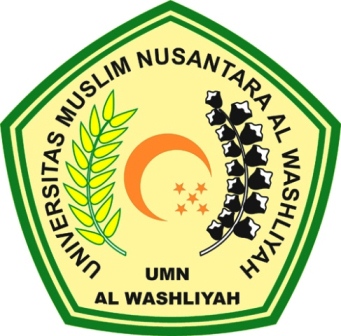 PROGRAM STUDI PENDIDIKAN EKONOMIFAKULTAS KEGURUAN DAN ILMU PENDIDIKANUNIVERSITAS MUSLIM NUSANTARA AL-WASHLIYAHMEDAN2021PENGARUH KOMPETENSI PEDAGOGIK GURU TERHADAP HASIL BELAJAR EKONOMI SISWA KELAS XI MAN 1 DELI SERDANG T.A. 2020-2021Skripsi Ini Diajukan Sebagai Syarat Memperoleh Gelar Sarjana Pendidikan Pada Program Studi Pendidikan EkonomiOLEHLASTRI OKTAVIANI SIREGARNPM:171324058PROGRAM STUDI PENDIDIKAN EKONOMIFAKULTAS KEGURUAN DAN ILMU PENDIDIKANUNIVERSITAS MUSLIM NUSANTARA AL-WASHLIYAHMEDAN2021